Appendix E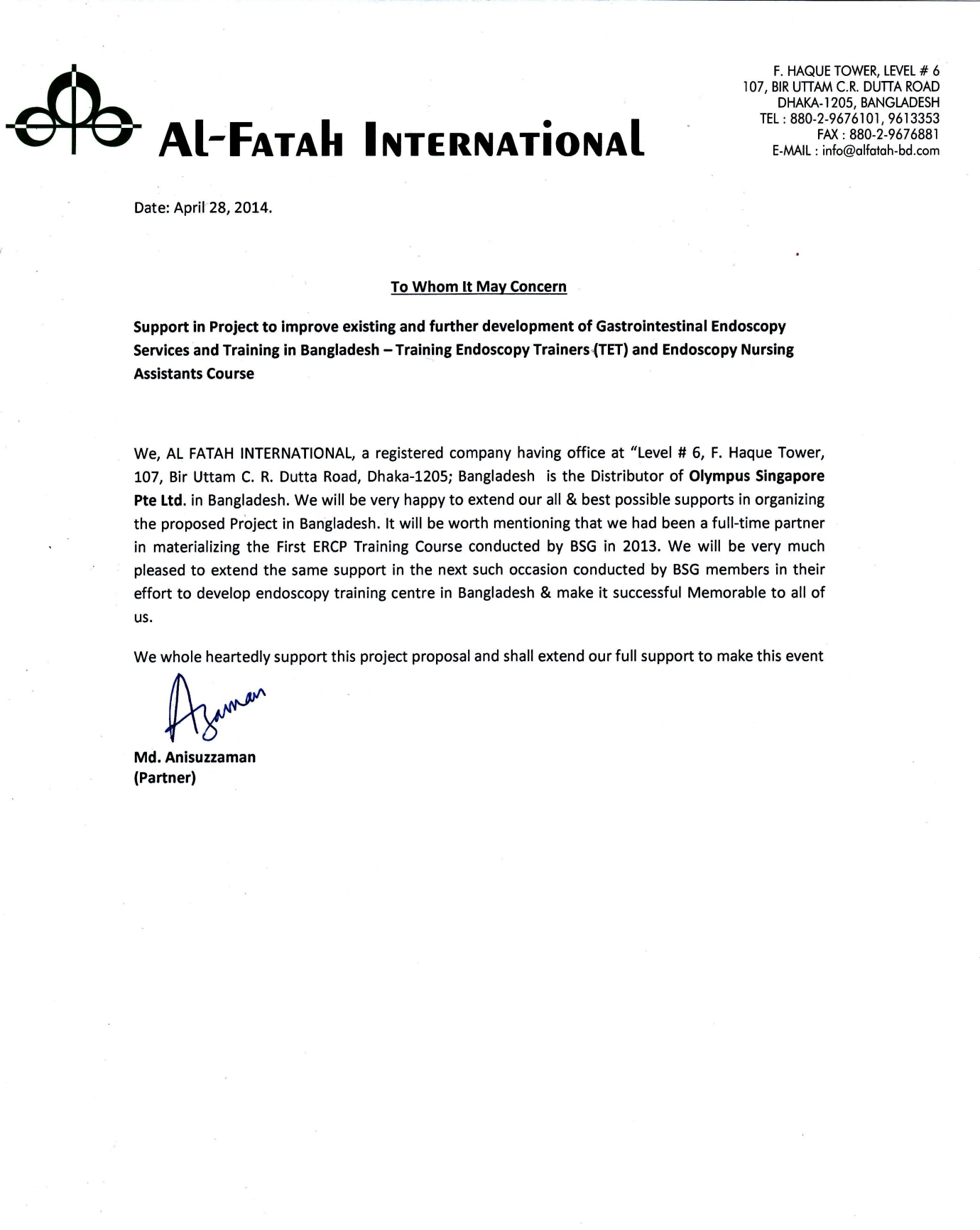 